Appel à projetsReprise de la Poissonnerie du Marché forain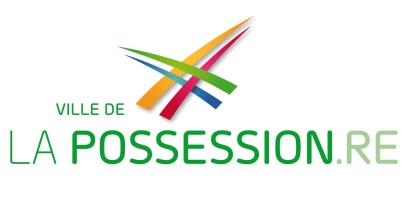 Mémoire de présentation du projetDénomination du candidat ou du groupement : Partie 1 – Présentation libre par le candidat(Le candidat pourra ici présenter librement son projet et inclure tout élément qu’il jugera nécessaire à sa compréhension : graphiques, croquis, photomontages, etc…). Partie 2 – Rubriques à compléter en vue de la notation du projetAvancement du projet et solidité : 25%Capacité du projet à dynamiser le secteur 25%Ancrage local du projet : 25%Démarche écologique et développement durable : 25%Partie 3 – Eléments financiers(Intégrer ici tous les éléments permettant de juger la faisabilité du projet ainsi que sa viabilité économique : business plan, études de marché, …). 